Rita y la palomaRita a su paloma blanca una rama le da con su mano; ama tanto a la paloma que esa tarde la ha sacado de la jaula, y le lleva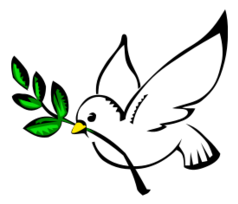 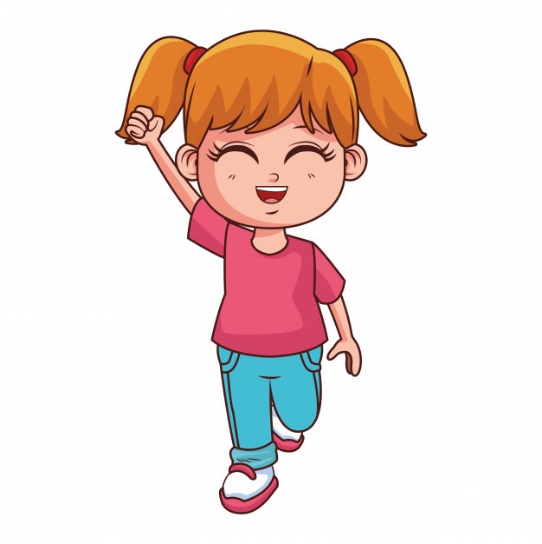 al parque con cuidado.“Abre las alas, Lupita”, la niña contenta clama, y la paloma sin demora atiende a la voz de Rita.¿Qué le da Rita a la paloma?¿De dónde la ha sacado?¿A dónde la lleva con cuidado?¿Cómo se llama la paloma?